Мы готовы помочь в реализации ваших желаний!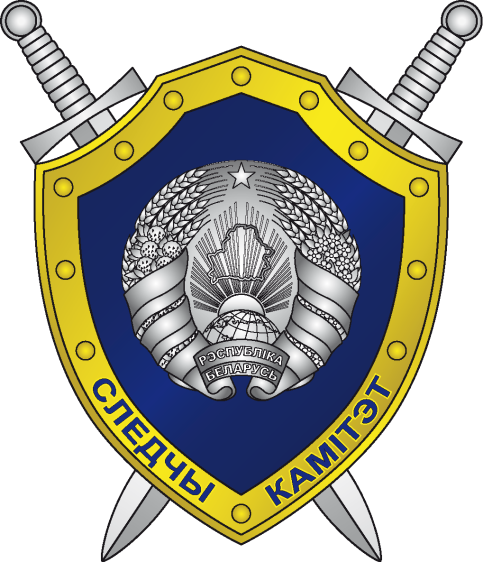 Управление Следственного комитета Республики Беларусь 
по Минской области приглашает юношей для поступления наСЛЕДСТВЕННО-ЭКСПЕРТНЫЙ ФАКУЛЬТЕТучреждения образования «Академия МВД Республики Беларусь»,осуществляющий подготовку специалистов
в интересах Следственного комитета Вы нам подходите, если:-	Вы юноша в возрасте на момент поступления от 17 до 25 лет;-	у Вас имеется либо Вы получаете общее среднее, профессионально-техническое 
либо среднее специальное образование;-	Вы годны по состоянию здоровья к прохождению военной службы.Абитуриенты зачисляются на дневную форму получения образования 
по результатам централизованного тестирования (русский либо белорусский язык, обществоведение, иностранный язык). Срок обучения составляет 4 года. На факультете осуществляется обучение по специальности «ПРАВОВЕДЕНИЕ» 
с последующим присвоением квалификации «ЮРИСТ» и специального звания «ЛЕЙТЕНАНТ ЮСТИЦИИ». По окончании учебного заведения выпускники направляются для дальнейшего прохождения службы в подразделения Следственного комитета, где им будет обеспечена достойная заработная плата, государственное страхование и бесплатное медицинское обслуживание, предоставлена возможность получения арендного жилья, а также строительства жилья с использованием льготного кредитования. Более подробная информация размещена на Интернет-сайте Следственного комитета Республики Беларусь по адресу: www.sk.gov.by/ru/sef-ruПо вопросам поступления Вы можете обратиться в управление кадров 
и идеологической работы УСК по Минской области либо в территориальные отделы Следственного комитета по месту жительства.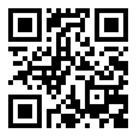 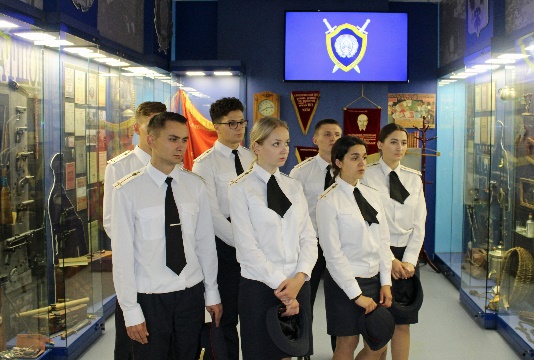 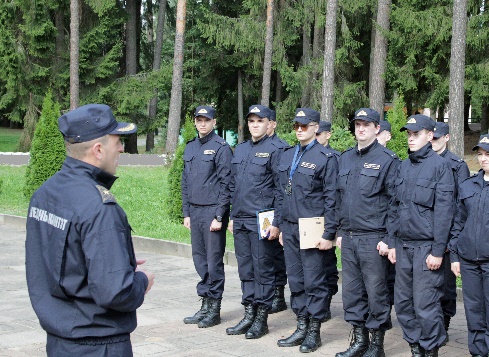 Контактная информация:г. Минск, ул. Аранская, 1(8 017) 219 04 75, 289 37 32, 289 37 62ВЫ ХОТИТЕ- бесплатно получить высшее юридическое образование?- в своей будущей работе осуществлять защиту прав 
и свобод граждан?- обеспечивать соблюдение законности в стране?- иметь возможность для самореализации и обладать широким кругозором 
в юридической, экономической 
и IT-сферах?- получать достойную заработную плату и иметь широкий социальный пакет?